云南辰信人力资源管理咨询有限公司易门分公司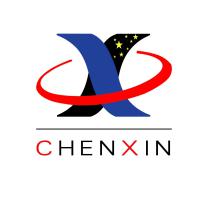 易门县自然资源局招聘岗位申请表姓   名姓   名性   别民   族贴近期照片贴近期照片出生年月出生年月籍   贯政治面貌贴近期照片贴近期照片婚姻状况婚姻状况户   籍健康状况贴近期照片贴近期照片毕业学校毕业学校毕业时间贴近期照片贴近期照片所学专业所学专业学历学位所持证书所持证书技术职称有何特长有何特长资格证书入伍时间入伍时间退伍时间退伍时间驾照类型驾  龄驾  龄驾  龄微信号微信号邮   箱报考岗位报考岗位身   高身   高身   高      cm体   重 体   重 体   重           kg          kg身份证号码身份证号码身份证号码联系电话联系电话联系电话现工作单位及职务现工作单位及职务现工作单位及职务家庭详细住址家庭详细住址家庭详细住址教育经历起始时间起始时间终止时间终止时间终止时间终止时间毕业学校毕业学校获得证书获得证书证明人证明人证明人教育经历教育经历工作经历起始时间起始时间终止时间终止时间终止时间终止时间工作单位工作单位职   务职   务离职原因离职原因离职原因工作经历工作经历工作经历家庭成员姓   名姓   名成员关系成员关系成员关系成员关系工作单位工作单位职   务职   务联系电话联系电话联系电话家庭成员家庭成员家庭成员以上信息均为真实情况，若有虚假、遗漏、错误，责任自负。            报名人（签名）：                                              年   月   日以上信息均为真实情况，若有虚假、遗漏、错误，责任自负。            报名人（签名）：                                              年   月   日以上信息均为真实情况，若有虚假、遗漏、错误，责任自负。            报名人（签名）：                                              年   月   日以上信息均为真实情况，若有虚假、遗漏、错误，责任自负。            报名人（签名）：                                              年   月   日以上信息均为真实情况，若有虚假、遗漏、错误，责任自负。            报名人（签名）：                                              年   月   日以上信息均为真实情况，若有虚假、遗漏、错误，责任自负。            报名人（签名）：                                              年   月   日以上信息均为真实情况，若有虚假、遗漏、错误，责任自负。            报名人（签名）：                                              年   月   日以上信息均为真实情况，若有虚假、遗漏、错误，责任自负。            报名人（签名）：                                              年   月   日以上信息均为真实情况，若有虚假、遗漏、错误，责任自负。            报名人（签名）：                                              年   月   日以上信息均为真实情况，若有虚假、遗漏、错误，责任自负。            报名人（签名）：                                              年   月   日以上信息均为真实情况，若有虚假、遗漏、错误，责任自负。            报名人（签名）：                                              年   月   日以上信息均为真实情况，若有虚假、遗漏、错误，责任自负。            报名人（签名）：                                              年   月   日以上信息均为真实情况，若有虚假、遗漏、错误，责任自负。            报名人（签名）：                                              年   月   日以上信息均为真实情况，若有虚假、遗漏、错误，责任自负。            报名人（签名）：                                              年   月   日